Wesołe letnie malowankiZapraszam  Was do zabawy w rysowanie i kolorowanie!K.Wieczorek 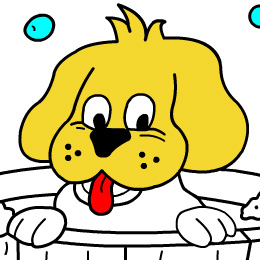 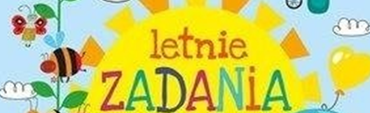 Ćwiczenia na wzmocnienie rąk link https://www.youtube.com/watch?v=FhGvyW-jUbE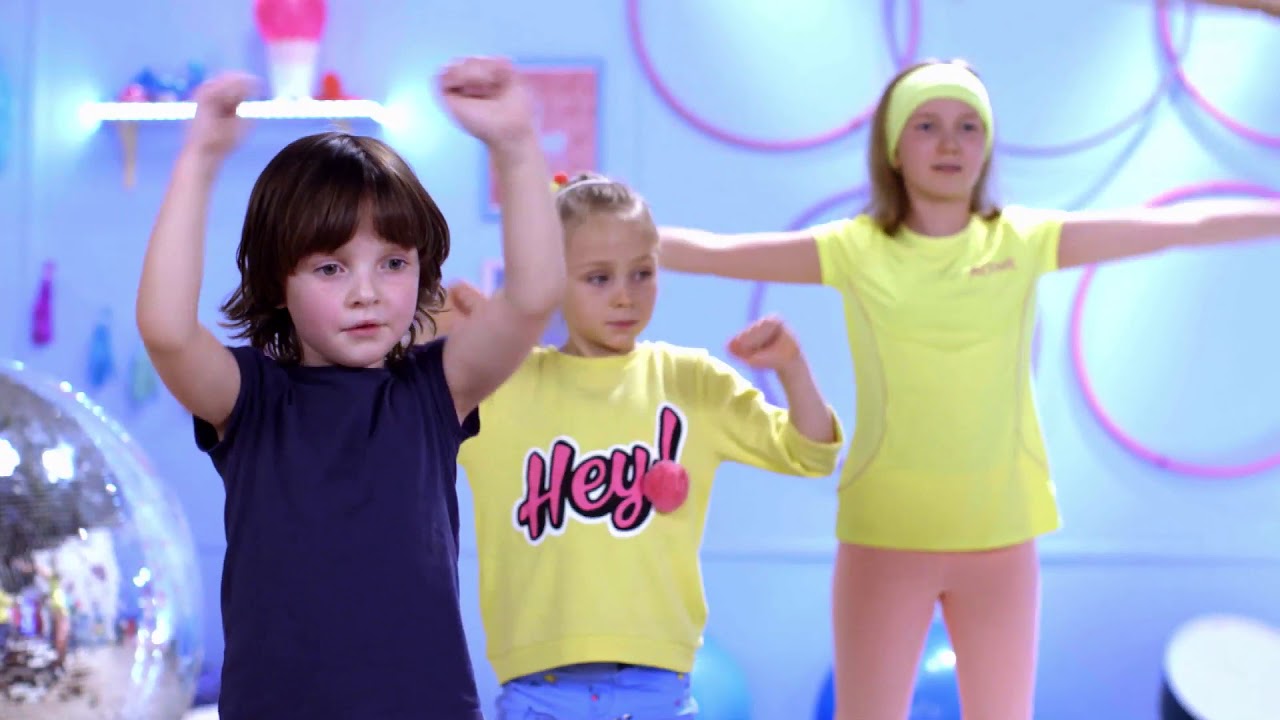 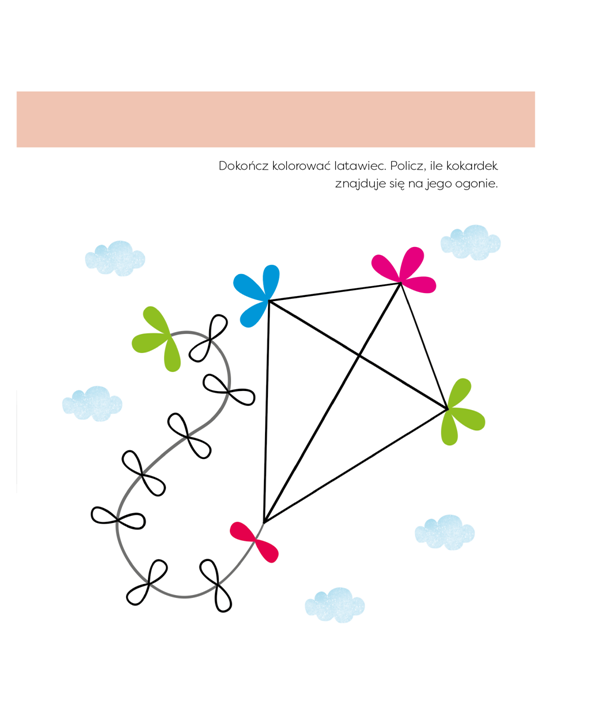 Kolorowanka: Narysuj po śladzie – latawiec. Następnie pokoloruj latawiec.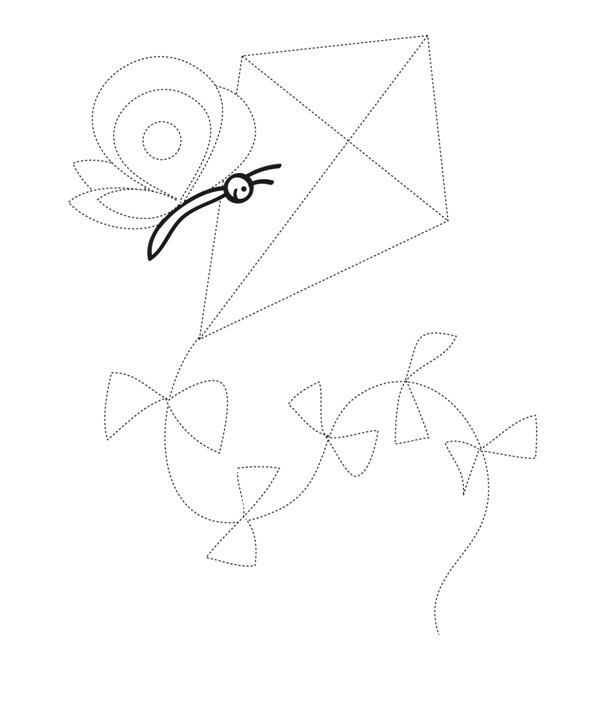 Kolorowanka: Rysowanie po linii pszczołyPszczoły to jeden z symboli lata. Wydrukuj i dokończ rysując po śladzie.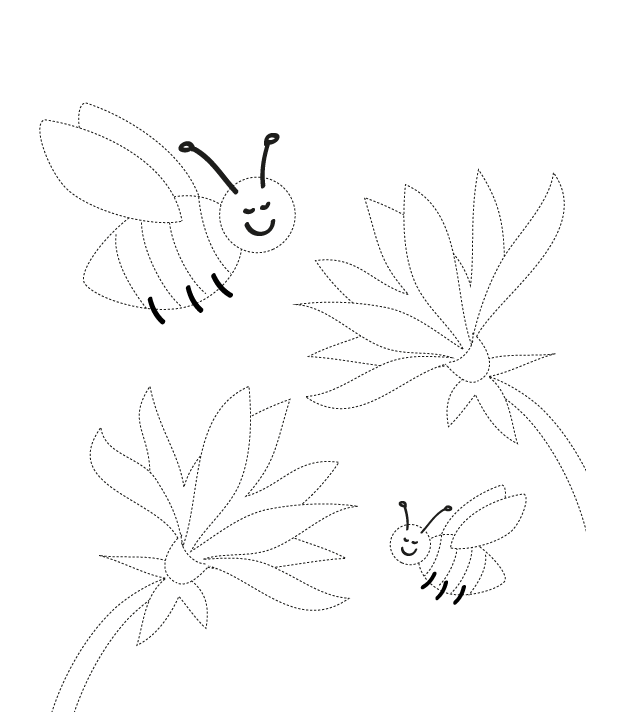 Kolorowanka: Rysowanie po śladzie – letni napój. 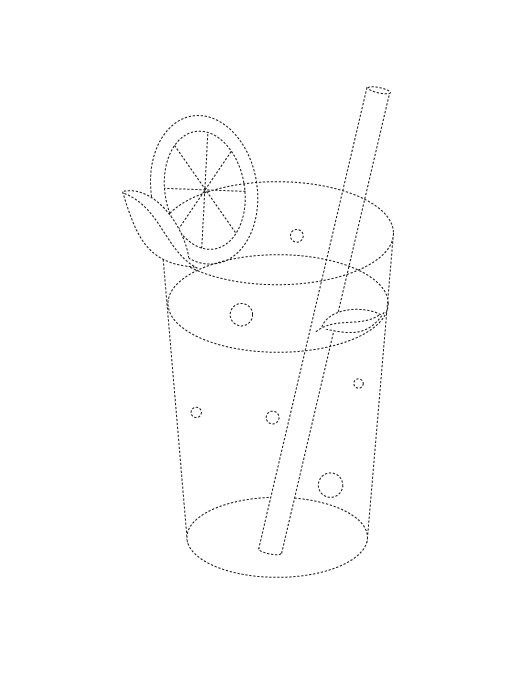 Kolorowanka: Rysowanie po linii słońce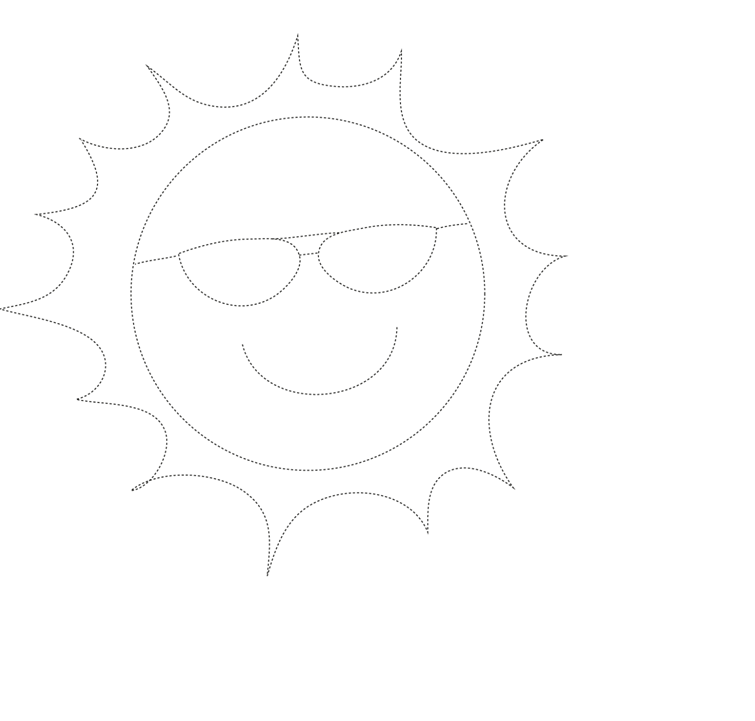 